Publicado en Barcelona el 23/10/2020 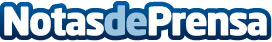 Crece la demanda de atención domiciliaria ante la posible llegada de la segunda olaAsí o confirman los datos de Qida, startup especializada en atención domiciliaria de calidad, que han experimentado un crecimiento del 50% en los últimos tres meses. Ante la incertidumbre de otras opciones, la atención domiciliaria se posiciona como la favorita para las familias con personas en situación de dependencia. Sólo en Madrid la compañía ya realiza más de 6.000 horas mensuales de atenciónDatos de contacto:Natalia622 581 748Nota de prensa publicada en: https://www.notasdeprensa.es/crece-la-demanda-de-atencion-domiciliaria-ante Categorias: Sociedad Madrid http://www.notasdeprensa.es